Publicado en Barcelona el 12/03/2014 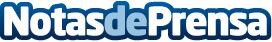 20.000 imágenes para un Viaje a CeylánComblue es la agencia digital responsable del “Concurso fotográfico de nuevos talentos: Mi Viaje a Ceylán"  para la fragancia Viaje a Ceylán de Adolfo Dominguez.Datos de contacto:Maria Pujol93 253 17 74Nota de prensa publicada en: https://www.notasdeprensa.es/20000-imagenes-para-un-viaje-a-ceylan Categorias: Fotografía Viaje Comunicación Marketing E-Commerce http://www.notasdeprensa.es